Информация                                                                                                                                                                МКОУ СОШ с. Раздзог  об участии в акции "СТОП ВИЧ/СПИД", приуроченной  Всероссийскому дню памяти жертв СПИДа С 15.04.17 по 21.04.17 в школе прошла акция  «СТОП ВИЧ/СПИД», приуроченная дню памяти жертв СПИДА.  Информация о проведенном мероприятии размещена на сайте ОУ.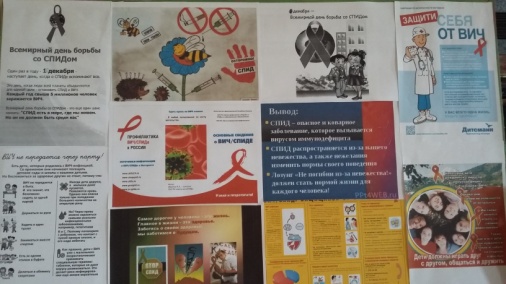 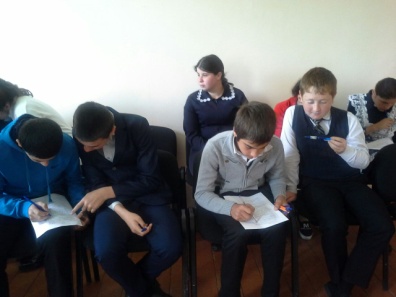 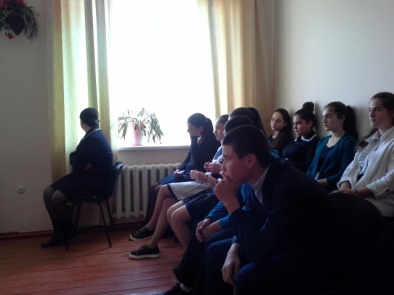 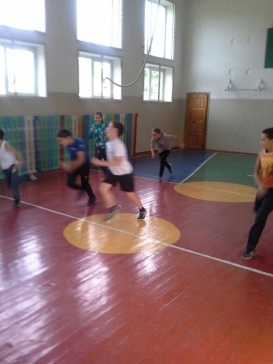 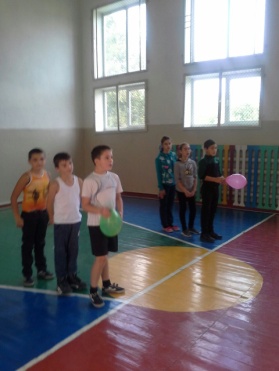 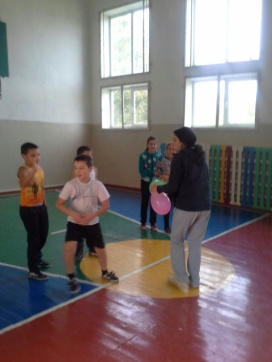 Директор                      Габоева Р.К.№ п/пМероприятиеДата проведенияУчастники1.Оформлен информационный  стенд 16.05.2.Беседа за круглым столом «Все о СПИДЕ». 18.05.8-11 кл.3.Анкетирование18.058-11 кл.4.Классные часы «Знай, чтобы жить»19.05.5-7 кл.5.Спортивные состязания20.05.5-7, 8-11 классы